KEMENTERIAN AGAMA REPUBLIK INDONESIA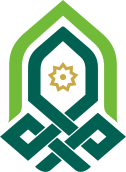 INSTITUT AGAMA ISLAM NEGERI (IAIN) PEKALONGANJl. Kusumabangsa No. 9 Pekalongan Telp. (0285) 412575 Fax. (0285) 423418Website : www.iainpekalongan.ac.id Email : info@iainpekalongan.ac.idPENGUMUMAN Nomor : 2343/In.30/C/PP.00.9/8/2018TentangPROSEDUR PENDAFTARAN BEASISWA TAHFIDZ AL-QURAN INSTITUT AGAMA ISLAM NEGERI (IAIN) PEKALONGAN TAHUN 2018Kebijakan perluasan akses dan peningkatan mutu Pendidikan Islam menjadi konsen utama dalam meningkatkan berbagai jenis layanan pendidikan. Pada saat yang sama dibarengi dengan Tata Kelola dan daya saing Pendidikan Islam yang kian hari kian kompleks menghadapi persoalan keagamaan, ilmu pengetahuan dan teknologi, kepentingan global, kebangsaan dan kemasyarakatan.Salah satu ikhtiyarnya adalah meningkatkan mutu pendidikan tinggi keagamaan Islam agar sesuai dengan harapan masyarakat. Fungsi pendidikan tinggi adalah untuk mengembangkan kemampuan dan membentuk watak dan kepribadian serta peradaban bangsa yang bermartabat dalam rangka mencerdaskan kehidupan bangsa dengan melaksanakan Tri Dharma Perguruan Tinggi.Sebagai bagian dari sistem pendidikan tinggi Pendidikan Tinggi Keagamaan Islam bertujuan untuk Mengembangkan potensi mahasiswa agar menjadi manusia yang beriman dan bertakwa, berakhlak mulia, berkepribadian unggul, sehat berilmu, cakap, kritis, kreatif, inovatif, mandiri, percaya diri, menjadi warga negara yang demokratis dan bertanggung jawab, memiliki wawasan kebangsaan, menghargai pluralisme dan hak asasi manusia, peduli pada pelestarian lingkungan, berintegritas, taat pada hukum, sikap antikorupsi dan tidak tercerabut dari akar budaya Indonesia.Membentuk manusia yang menguasai ilmu pengetahuan, teknologi dan/atau seni serta berkualitas secara spiritual, emosional, intelektual dan fisik serta memiliki profesionalisme dan kemampuan kepemimpinan serta jiwa kewirausahaan untuk mendukung peningkatan daya saing bangsa.  Perguruan Tinggi Keagamaan Islam (PTKI) diarahkan agar mampu menghasilkan lulusan yang Islami dan unggul dalam mengintegrasikan keilmuan dengan nilai keislaman. Sehingga mampu berpartisipasi dalam program pembangunan dan menyelesaikan masalah-masalah keagamaan, kebangsaan dan sosial kemasyarakatan. Bangsa ini sangat brharap pada alumni PTKI utamanya dalam mengembangkan anak bangsa yang mempunyai pemahaman yang inklusif, moderat dan toleran namun juga mencintai negaranya dengan baik.Dalam konteks dunia kemahasiswaan, untuk mendorong agar praktik menghafal Al Qur’an tetap lestari berkembang di masyarakat, IAIN Pekalongan berkomitmen memberikan motivasi dan fasilitas kepada mahasiswa yang telah dan sedang proses menghafal Al Qur’an diberikan bantuan melalui Program Bantuan Beasiswa Tahfidz Al Qur’an. Hal ini merupakan wujud perhatian negara kepada para penghafal Al Qur’an.  Ikhtiar mulia ini harus dibarengi dengan pengelolaan yang baik, akuntabel dan transparan. Oleh sebab itu agar program berjalan terarah, efektif dan efisien, maka perlu di susun Petunjuk Teknis Beasiswa Tahfidz Al-Qur’an untuk Mahasiswa IAIN Pekalongan.Mahasiswa IAIN Pekalongan yang terdaftar dan masih aktif pada Strata satu (S.1)  semester I/Angkatan 2018 hingga semester VII/Angkatan 2015 dan memiliki Kartu Tanda Mahasiswa yang masih berlaku;Mempunyai hafalan Al Qur’an minimal 5 Juz Mengisi formulir pengajuan beasiswa dan surat Pernyataan atau Palta Integritas dan menandatangani (download di www.iainpekalongan.ac.id)Melampirkan Fotokopi Syahadah Tahfidz AlQur’an yang dilegalisir atau Asli Surat keterangan Tahfidz AlQur’an dari pengasuh/pembinaMelampirkan Fotokopi Kartu Registrasi atau slip bukti pembayaran UKT semester berjalanMelampirkan Fotokopi Kartu Hasil Studi (KHS) terakhir (bagi mahasiswa semester 3 ke atas) Prosedur Institut Agama Islam Negeri (IAIN) Pekalongan melalui Bagian Akademik dan Kemahasiswaan Institut mengumumkan informasi beasiswa Tahfidz Al- Qur’an tahun 2018 melalui website www.iainpekalongan.ac.idMahasiswa mengajukan berkas permohonan beasiswa Tahfidz Al- Qur’an ke Sub Bagian Akademik Kemahasiswaan dan Alumni pada masing-masing Fakultas di lingkungan IAIN Pekalongan.  Pengajuan Berkas BeasiswaMatrik Kegiatan Beasiswa Tahfidz Al-QuranKuota Beasiswa Tahfidz Al- Qur’an IAIN Pekalongan Tahun 2018 berdasarkan DIPA IAIN Pekalongan Tahun Anggaran 2018 berjumlah 29  mahasiswa dengan sebaran per Fakultas sebagai berikut :Seleksi penerimaan tahfidz Al-Qur’an dilaksanakan oleh tim yang dibentuk masing-masing Dekan dan Wakil Dekan bidang kemahasiswaan dan Kerjasama yang terdiri dari :Dekan sebagai penanggungjawabWakil Dekan bidang kemahasiswaan dan kerjasama sebagai koordinator TimKepala Sub Bagian Akademik kemahasiswaan dan alumni fakultas sebagai pelaksana teknisDosen Tahfidz 3 orang sebagai pengujiSeleksi dilaksanakan dengan memperhatikan seluruh komponen penilaian.Aspek penilaian meliputi: Wakil Rektor Bidang Kemahasiswaan dan Kerjasama mengusulkan penetapan Calon penerima beasiswa Tahfidz Al- Qur’an Tahun Anggaran 2018 kepada Rektor IAIN Pekalongan.Rektor Institut Agama Islam Negeri (IAIN) Pekalongan menetapkan mahasiswa penerima beasiswa Tahfidz Al- Qur’an tahun Anggaran 2018 dengan Keputusan Rektor Institut Agama Islam Negeri (IAIN) Pekalongan.Keputusan Rektor Institut Agama Islam Negeri (IAIN) Pekalongan tentang mahasiswa penerima beasiswa beasiswa Tahfidz Al- Qur’an Tahun Anggaran 2018 diumumkan melalui website www.iainpekalongan.ac.idHasil Keputusan bersifat final dan tidak dapat diganggu gugat.Selama Proses Pendafftaran sampai dengan Penetapan Penerima Beasiswa tidak dikenai biaya apapun.I PENDAHULUANIIPERSYARATAN IIIPROSEDUR PENGAJUAN BEASISWATanggal:30 Agustus-14 September 2018Waktu:Senin s.d  Kamis 08.00 – 15.00 WIBJumat 08.00 – 16.00 WIBTempat:Sub. Bagian Akademik, Kemahasiswaan dan Alumni pada Fakultas masing-masing di Lingkungan IAIN PekalonganNoKegiatanWaktu1Pendaftaran/Pengajuan berkas30 Agustus-14 September 20182Seleksi/Verifikasi berkas14 sd 21 September 20183Pengumuman Penetapan Penerima Beasiswa26 September 20184Penjelasan Teknis Pembukaan Rekening penerima beasiswa27 September – 1 Oktober 2018IVKUOTANOFAKULTASKUOTA1Syariah72Tarbiyah dan Ilmu Keguruan83Ushuluddin, Adab dan Dakwah74Ekonomi dan Bisnis Islam7JumlahJumlah29VMEKANISME PELAKSANAAN, SELEKSI & PENETAPANNoAspekBobot SkorRentang Skor1Hafalan60Skor menyesuaikan banyaknya hafalan x 2/skor per- Juz x 22Fasih/Tajwid15Kurang : 5Cukup : 10Baik : 153Kelancaran15Kurang : 5Cukup : 10Baik : 154Pemahaman10Kurang : 3Cukup : 6Baik : 10Jumlah Skor100A.n. RektorWakil Rektor Bidang Kemahasiswaan & Kerjasama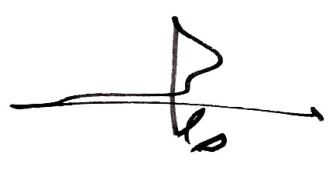 Drs. Moh. Muslih, M.Pd., Ph.DNIP. 19670717 199903 1001